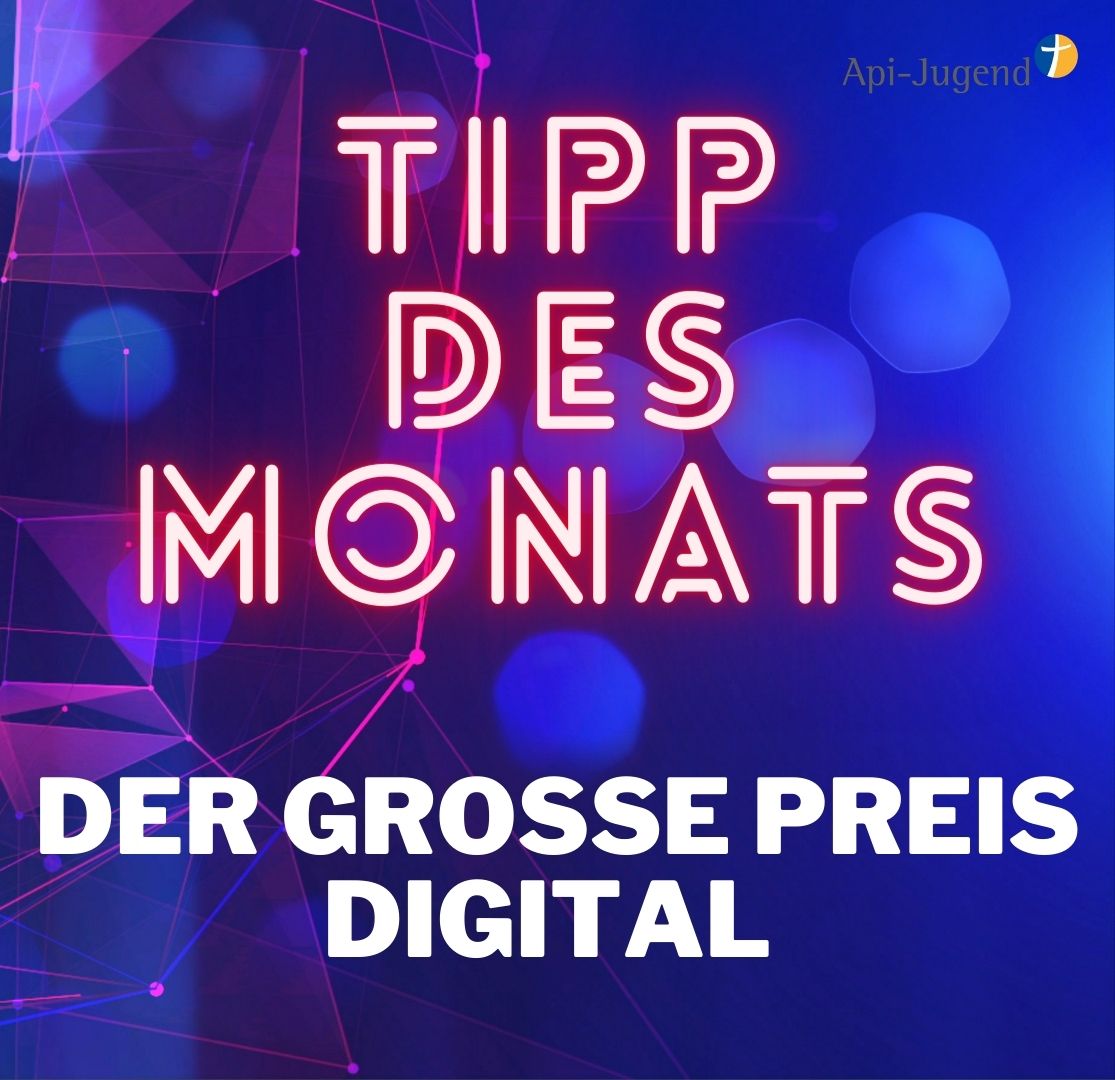 Der große Preis digitalDas Spiel „Der große Preis“ ist ein absoluter Klassiker in der Kinder- und Jugendarbeit , der auch über Zoom oder vergleichbaren Programme spielbar ist. Bei der digitalen Variante ist die Vorbereitungszeit gering. Die Leitung sollte sich jedoch im Vorhinein mit der PowerPoint vertraut machen und die Grundlagen von Zoom kennen (Bildschirm teilen, Chat-Funktion/ Breakout-Rooms)Spielbeschreibung und Spielaufbau Die digitale Variante wird wie das analoge Spiel gespielt. Es gibt verschiedenen Kategorien und zu jeder Kategorie gibt es unterschiedliche aufsteigend Punktefelder. Die Kleingruppen spielen nacheinander, es ist davon abzuraten, die Fragen bei falscher Antwort weiterzureichen, denn das lässt schnell Langeweile aufkommen. 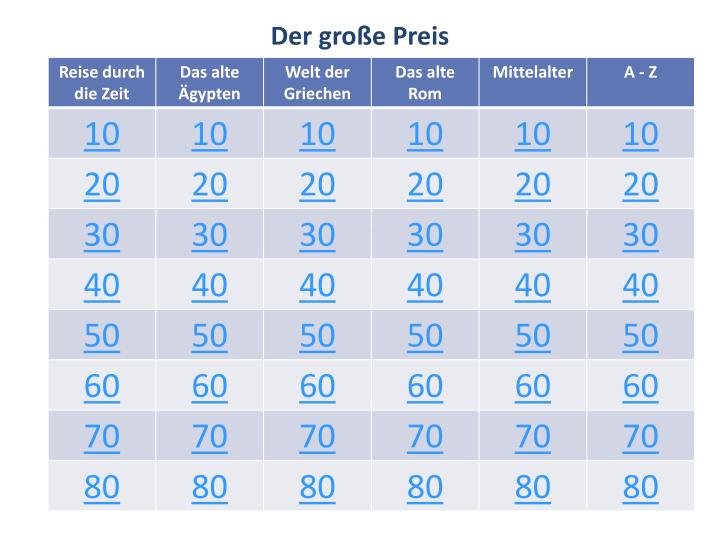 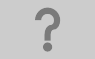 Spielablauf digital1. Gruppenbildung: (Gruppenname/ Rätsel) Die Gruppe muss in Kleingruppen eingeteilt werden, das funktioniert super über die Breakout-Rooms in Zoom. Entweder man teilt als Spielleiter die Teilnehmer überlegt in Breakout-Rooms oder man lässt Zoom zufällig die Breakout-Sessions erstellen. Bewährt haben sich Vierer- oder maximal Fünfer-Gruppen. In den anfänglichen Breakout-Sessions muss die Gruppe einen Gruppennamen finden; jeder muss sich daraufhin entsprechend umbenennen (Rechts -Klick auf das eigene Bild, dort gibt es die Option „Umbenennen“). Nun sind für den Spielleiter die Gruppeneinteilungen sichtbar. Optional kann ein Rätsel in die Breakout-Sessions mitgegeben werden. Wenn die einzelnen Gruppen über eine Privatnachricht im Chat,die richtige Lösung liefern, erhalten die Gruppen ihre ersten 50 Punkte. Beispiel Rätsel: Väter und SöhneZwei Väter und zwei Söhne stellen sich nebeneinander vor einem großen Spiegel. Doch im Spiegelbild sind nur drei Personen zu sehen. Wie kann das sein? (Lösung am Ende des Dokuments) 
2. Spiel los geht`s. Nachdem die Kleingruppen eingeteilt sind, wird reihum gespielt. Wenn die Aufgabe oder die Frage richtig beantwortet wurde, erhält das Team die Punkte auf ihr Konto (Achtung, für manche Aufgaben muss die Gruppe wieder zurück in ihren Breakout-Room.)3. SiegerehrungDer letzte Schritt des Spiels ist die Bekanntgabe der Sieger-Kleingruppe. Ob ein wirklicher Preis zugeschickt wird, ist jeder Leitung selbst überlassen.Ziel des Spiels: Das Ziel des Spiels ist es, als Kleingruppe am Ende am meisten Punkte zu haben. 3 Spielregeln:
Googeln verbotenEs wurde versucht, die Fragen so zu formulieren, dass ein googeln der Antwort zumindest sehr erschwert wird. Trotzdem ist ein Appell am Anfang gut, dass das Spiel nur dann sinnvoll und spaßig ist, wenn die Antworten nicht gegoogelt werden.Kommunikation ist erwünscht.Wenn eine Kleingruppe am Zug ist, ist es wünschenswert, wenn die Gruppenmitglieder miteinander sprechen. Eine kleine Diskussion über die Antworten ist hilfreich beim Finden der richtigen Antwort. Mute-Mode, wenn du nicht dran bistDie Kleingruppen, die nicht am Zug sind, schalten ihr Mikrofon auf stumm. So kann die Gruppe, die spielt ungestört kommunizieren.Spieltipps & Variationen:Nicht zu viel Zeit gebenWenn eine Kleingruppe eine Kategorie und einen Zahlenwert gewählt hat, ist eine geschickte Leitung nötig, denn die anderen Gruppen sind meist passiv und so kann es langweilig werden. Daher darf die Leitung den einzelnen Gruppen bei der Beantwortung der Fragen nicht zu viel Zeit geben (bei dieser Version gibt es auch Felder, bei denen all Gruppen beteiligt sind; bei diesen Aufgaben ist mehr Zeit nötig)Umgestaltung und Personalisierung möglich, aber: VorsichtDie PowerPoint, die zum Download bereit steht, ist nur eine Möglichkeit, wie der große Preis gespielt werden kann. Persönliche Fragen und Aktionen können integriert werden. Jedoch muss man beim Folieneinfügen und -löschen vorsichtig sein, da die Folien miteinander verlinkt sind. Wer sich unsicher ist, dem sei von der Personalisierung abgeraten. Lösung Rätsel: Vor dem Spiel stehen Großvater, Vater und Sohn.